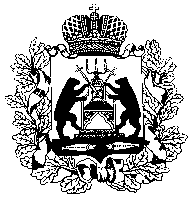 Российская ФедерацияНовгородская область Марёвский муниципальный районСОВЕТ ДЕПУТАТОВ МОЛВОТИЦКОГО СЕЛЬСКОГО ПОСЕЛЕНИЯР Е Ш Е Н И Еот  27.03.2015 № 191        с. МолвотицыО внесении измененийв решение Совета депутатов от 28.02.2012 № 62В соответствии со статьей 13 Федерального закона от 08 ноября . № 257-ФЗ «Об автомобильных дорогах и о дорожной деятельности в Российской Федерации и о внесении изменений в отдельные законодательные акты Российской Федерации», пунктом 5 части 1 статьи 14 Федерального закона от 6 октября . № 131-ФЗ «Об общих принципах организации местного самоуправления в Российской Федерации», Совет депутатов Молвотицкого сельского поселенияРЕШИЛ:          1.Внести изменения в  Положение о муниципальном контроле за сохранностью автомобильных дорог местного значения в границах населенных пунктов Молвотицкого сельского поселения:            1.1. Изложить подпункт 1 пункта 3.3 в следующей редакции:«наименование юридических лиц (их филиалов, представительств, обособленных структурных подразделений), фамилии, имен, отчества индивидуальных предпринимателей, деятельность которых подлежит плановым проверкам, места нахождения юридических лиц (их филиалов, представительств, обособленных структурных подразделений) или места жительства индивидуальных предпринимателей и места фактического осуществления ими своей деятельности».       1.2. Изложить  абзац 2 пункта 3.6 в следующей редакции:     «к акту проверки прилагаются протоколы отбора образцов продукции, проб обследования объектов окружающей среды и объектов производственной среды, объяснения работников юридического лица, работников индивидуального предпринимателя, на которых возлагается ответственность за нарушение обязательных требований или требований, установленных муниципальными равовыми актами, предписания об устранении выявленных нарушений и иные связанные с результатами проверки документы или их копии».     1.3. Изложить пункт 2.2 в следующей редакции:    «Основными задачами муниципального контроля за сохранностью автомобильных дорог местного значения являются:».     2. Контроль над исполнением настоящего решения оставляю за собой.           3. Опубликовать решение в бюллетене « Официальный вестник Молвотицкого сельского поселения» и на официальном сайте Администрации Молвотицкого  сельского поселения в информационно-телекоммуникационной сети «Интернет».Глава поселения                  	                                         Н.В. Никитин